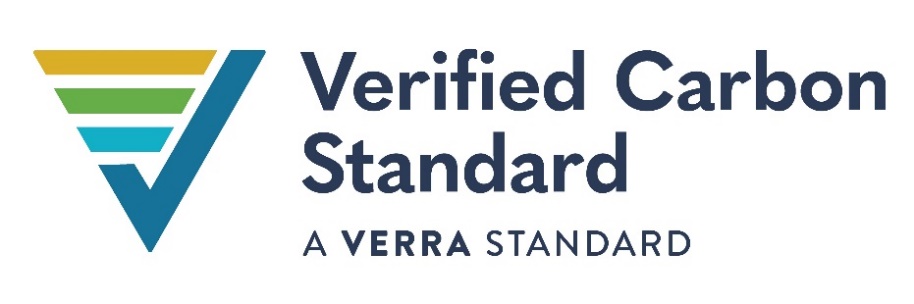 VCS Joint Project Description & Monitoring Report TemplateThis template is for the development and monitoring of projects under the VCS Program, which perform their validation and first verification simultaneously. Instructions for completing the joint project description and monitoring report:FILE NAME: Use the following format for the file name for the completed document: VCS PDMR ProjectID DDMMMYYYY-DDMMMYYYY ‘DDMMMYYYY-DDMMMYYYY’ should be the start and end dates of the monitoring period. If revised documents are submitted, add ‘_round#_track’ or ‘_round#_clean’ to indicate the review round (1-3) and if it is the clean or track changes version of the document.FILE TYPE: Submit the document as a non-editable PDF.TITLE PAGE FORMATTING: This document may feature the project title and preparers’ logo using size 24, regular (non-italic) Century Gothic font. Fill in and complete each row of the table using size 10.5, black, regular (non-italic) Arial or Franklin Gothic Book font.GENERAL FORMATTING: Complete all sections using size 10.5, black, regular (non-italic) Arial or Franklin Gothic Book font.GENERAL INSTRUCTIONS: Specific instructions for completing each section of the monitoring report template are located under the section headings in this template. Instructions relate back to the rules and requirements set out in the VCS Standard and accompanying program documents. The preparer will need to refer to these documents to complete the template.Note: The instructions in this template are to serve as a guide and do not necessarily represent an exhaustive list of the information the preparer must provide under each section of the template. Where a section is not applicable, explain why the section is not applicable (i.e., do not delete the section from the final document and do not only write “not applicable”). Delete all instructions, including this introductory text, from the final document.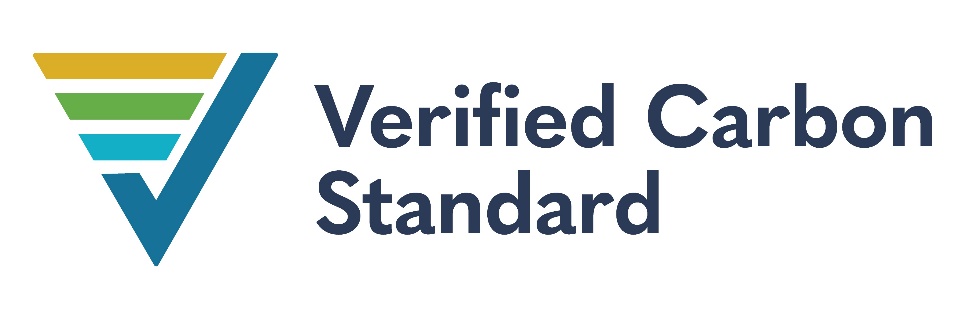 Project TITLELogo (optional) Contents1	Project Details	51.1	Summary Description of the Project	51.2	Audit History	51.3	Sectoral Scope and Project Type	51.4	Project Eligibility	61.5	Project Design	71.6	Project Proponent	71.7	Other Entities Involved in the Project	71.8	Ownership	81.9	Project Start Date	81.10	Project Crediting Period	81.11	Project Scale and Estimated GHG Emission Reductions or Removals	81.12	Description of the Project Activity	91.13	Project Location	91.14	Conditions Prior to Project Initiation	101.15	Compliance with Laws, Statutes and Other Regulatory Frameworks	101.16	Double Counting and Participation under Other GHG Programs	101.17	Double Claiming, Other Forms of Credit, and Scope 3 Emissions	111.18	Sustainable Development Contributions	121.19	Additional Information Relevant to the Project	162	Safeguards and Stakeholder engagement	162.1	Stakeholder Engagement and Consultation	162.2	Risks to Stakeholders and the Environment	192.3	Respect for Human Rights and Equity	202.4	Ecosystem Health	233	Application of Methodology	253.1	Title and Reference of Methodology	253.2	Applicability of Methodology	253.3	Project Boundary	263.4	Baseline Scenario	273.5	Additionality	273.6	Methodology Deviations	284	Implementation Status	284.1	Implementation Status of the Project Activity	285	Quantification of ESTIMATed GHG Emission Reductions and Removals	295.1	Baseline Emissions	295.2	Project Emissions	295.3	Leakage Emissions	295.4	Estimated GHG Emission Reductions and Carbon Dioxide Removals	306	Monitoring	316.1	Data and Parameters Available at Validation	316.2	Data and Parameters Monitored	326.3	Monitoring Plan	337	quantification of GHG Emission Reductions and Removals	347.1	Data and Parameters Monitored	347.2	Baseline Emissions	347.3	Project Emissions	357.4	Leakage Emissions	357.5	GHG Emission Reductions and Carbon Dioxide Removals	35Appendix 1: Commercially sensitive information	38Appendix X: <TITLE OF APPENDIX>	39Project DetailsSummary Description of the ProjectProvide a summary description of the project to enable an understanding of the nature of the project and its implementation, including the following (no more than one page):A summary description of the technologies/measures to be implemented by the project.The implementation status and relevant implementation dates (e.g., dates of construction, commissioning, and continued operation periods).The location of the project.An explanation of how the project is expected to generate GHG emission reductions or carbon dioxide removals.A brief description of the scenario existing prior to the implementation of the project.An estimate of annual average and total reductions and removals.The total GHG emission reductions or removals generated in the monitoring period.Audit HistoryFor projects undergoing crediting period renewal, include the audit history of the project using the table below. For the project validation, state the validation date in the Period column. This table should include all monitoring periods, including the period of this monitoring report.Sectoral Scope and Project TypeComplete the table below with information relevant for non-AFOLU projects:Complete the table below with information relevant for AFOLU projects:Project EligibilityGeneral eligibilityFor all projects, describe and justify how the project is eligible to participate in the VCS Program. The response should: Justify that the project activity is included under the scope of the VCS Program and not excluded under Table 2.1 of the VCS Standard.Provide information to demonstrate that the project meets requirements related to the pipeline listing deadline, the opening meeting with the validation/verification body, and the validation deadline.Demonstrate that the applied methodology is eligible under the VCS Program. Where applying a methodology with scale and/or capacity limits, demonstrate that the project is not a fragmented part of a larger project or activity that would otherwise exceed such limits. If applicable, demonstrate that no single cluster of project activity instances exceeds the capacity limit.Include any other relevant eligibility information.AFOLU project eligibilityFor AFOLU projects, describe and justify how the project is eligible to participate in the VCS Program. The response should: Justify and demonstrate that all selected AFOLU project categories are appropriate and that all related category requirements are met.Provide evidence that native ecosystems have not been converted, cleared, drained, or degraded to generate GHG credits. For ARR, ALM, WRC, or ACoGS project areas, provide evidence that clearing or conversion did not take place within 10 years of the project start date.Transfer project eligibilityFor transfer projects and CPAs seeking registration, justify how eligibility conditions have been met. The response should justify how the criteria in Appendix 2 and Section 3.23 (Double Counting and Participation under Other GHG Programs)  of the VCS Standard have been met.Project DesignIndicate if the project has been designed as:  Single location or installation   Multiple locations or project activity instances (but not a grouped project)  Grouped projectGrouped Project DesignFor grouped projects, provide additional information relevant to the design of the grouped project, including any eligibility criteria that new project instances must meet upon their inclusion subsequent to the initial validation of the project.Project ProponentProvide contact information for the project proponent(s). Copy and paste the table as needed.Other Entities Involved in the ProjectProvide contact information and roles/responsibilities for any other entities involved in the development of the project. Copy and paste the table as needed.OwnershipProvide evidence of project ownership, in accordance with the VCS Program requirements on project ownership. Project Start DateProject Crediting PeriodProject Scale and Estimated GHG Emission Reductions or RemovalsIndicate the estimated annual GHG emission reductions/removals (ERRs) of the project: < 300,000 tCO2e/year (project) ≥ 300,000 tCO2e/year (large project)Complete the table below for the first (if renewable) or fixed crediting period: Description of the Project ActivityDescribe the project activity or activities (including the technologies or measures employed) and how it/they will achieve the GHG emission reductions (reductions) or carbon dioxide removals (removals). For non-AFOLU projects:Include a list and the arrangement of the main manufacturing/production technologies, systems and equipment involved. Include in the description information about the age and average lifetime of the equipment based on manufacturer’s specifications and industry standards, and existing and forecast installed capacities, load factors and efficiencies. Include the types and levels of services (normally in terms of mass or energy flows) provided by the systems and equipment that are being modified and/or installed and their relation, if any, to other manufacturing/production equipment and systems outside the project boundary. Clearly explain how the same types and levels of services provided by the project would have been provided in the baseline scenario. Where appropriate, provide a list of facilities, systems, and equipment in operation under the existing scenario prior to the implementation of the project. For AFOLU projects:For all measures listed, include information on any conservation, management or planting activities, including a description of how the various organizations, communities and other entities are involved. In the description of the project activity, state if the project is located within a jurisdiction covered by a jurisdictional REDD+ program.Project LocationIndicate the project location and geographic boundaries (if applicable) including a set of geodetic coordinates. For AFOLU projects, GCS projects, grouped projects, or projects with multiple project activity instances, a separate KML file is required. Conditions Prior to Project InitiationDescribe the conditions existing prior to project initiation and demonstrate that the project has not been implemented to generate GHG emissions for the purpose of their subsequent reduction, removal, or destruction.Where the baseline scenario is the same as the conditions existing prior to the project initiation, there is no need to repeat the description of the scenarios; state that this is the case and refer the reader to Section 3.4 (Baseline Scenario).AFOLU projects must also provide the following information:Ecosystem type: Provide a brief (1–2 sentence) description of the ecosystem type.Current and historical land-use: Provide a brief (2–4 sentence) description of the current and historical land use of the project area.Present and prior environmental conditions of the project area: Provide information on the climate, hydrology, topography, relevant historic conditions, soils, vegetation and ecosystems of the project area.Compliance with Laws, Statutes and Other Regulatory FrameworksIdentify and demonstrate compliance of the project with all and any relevant local, regional and national laws, statutes and regulatory frameworks.Double Counting and Participation under Other GHG ProgramsNo Double IssuanceIs the project receiving or seeking credit for reductions and removals from a project activity under another GHG program?     Yes			    NoIf yes, provide required evidence of no double issuance as outlined by the VCS Standard.Registration in Other GHG ProgramsHas the project registered under any other GHG programs?     Yes			    NoIf yes, provide the registration number and the date of project inactivity under the other GHG program. Is the project active under the other program?     Yes			    NoProject proponents, or their authorized representative, must attest that the project is no longer active in the other GHG program in the Registration Representation.Projects Rejected by Other GHG ProgramsHas the project been rejected by any other GHG programs?     Yes			    NoIf yes, provide the program name(s), reason(s) and date for the rejection, justification of eligibility under the VCS Program, and any other relevant information.Double Claiming, Other Forms of Credit, and Scope 3 EmissionsNo Double Claiming with Emissions Trading Programs or Binding Emission LimitsAre project reductions and removals or project activities also included in an emissions trading program or binding emission limit? See the VCS Program Definitions for definitions of emissions trading program and binding emission limit.  Yes			  NoIf yes, provide all required evidence of no double claiming as outlined by the VCS Standard.No Double Claiming with Other Forms of Environmental CreditHas the project activity sought, received, or is planning to receive credit from another GHG-related environmental credit system? See the VCS Program Definitions for definition of GHG-related environmental credit system.  Yes			  NoIf yes, provide all required evidence of no double claiming as outlined by the VCS Standard.Supply Chain (Scope 3) EmissionsDo the project activities specified in Section 1.12 affect the emissions footprint of any product(s) (goods or services) that are part of a supply chain? ☐  Yes			☐  NoIf yes:Is the project proponent(s) or authorized representative a buyer or seller of the product(s) (goods or services) that are part of a supply chain?   Yes			  NoIf yes: Has the project proponent(s) or authorized representative posted a public statement on their website saying, “Carbon credits may be issued through Verified Carbon Standard project [project ID] for the greenhouse gas emission reductions or removals associated with [project proponent or authorized representative organization name(s)] [name of product(s) whose emissions footprint is changed by the project activities].”  Yes			  NoIf yes to all:Provide evidence of the public statement. Evidence must be provided in this section or in an appendix.Sustainable Development ContributionsSustainable Development Contributions Activity DescriptionProvide a brief description that includes the following (no more than 500 words):A summary description of project activities that result in sustainable development (SD) contributions (i.e., technologies/measures implemented, activity location).An explanation of how project activities will result in expected SD contributions.A description of how the project contributes to achieving any nationally stated sustainable development priorities, including any provisions for monitoring and reporting these.Sustainable Development Contributions Activity MonitoringProvide a brief description that includes the following (no more than 100 words):A summary description of project activities implemented during the monitoring period that result in SD contributions (i.e., technologies/measures implemented, activity location).An explanation of how project activities result in the SD contributions described in Table 1 of this report. Identification of which SD contributions described in Table 1 of this report contribute to achieving any nationally stated sustainable development priorities, including any provisions for monitoring and reporting the same.Evidence of the project’s SD contributions shall be provided as appendices to this report. Activities implemented during previous monitoring periods shall not be described in this report. Where no activities were implemented during the monitoring period, state as such.Using Table 1 below, provide the project’s quantifiable contributions to specific targets and indicators of the Sustainable Development Goals (SDGs) for the monitoring period. Use the official list of SDG Targets and Indicators (available here) to identify the SDG Targets to which the project has contributed. Evidence for each contribution shall be identified in accordance with Section 1.18.2.  Contributions should be aligned with the SDGs, as follows: Where possible, relate all contributions to official SDG targets and indicators. Refer to the SDG metadata repository (available here) for guidance on the definitions and concepts included in the SDG indicators (see the examples in rows 1 and 2 in the table below). While climate change and mitigation activities relate to SDG 13, they do not align with any SDG 13 target. For climate change mitigation impacts, write “13.0” in the SDG target column and use the indicator “Tonnes of greenhouse gas emissions avoided or removed” (see the example in row 3 in the table below).Where a project’s self-defined measure for tracking a benefit does not align with an official SDG indicator, do not provide an indicator number. Instead, write a project-specific indicator that relates to the most appropriate SDG target (see the example in row 4 in the table below). Document total project contributions since the project start date, previous SD contribution monitoring period, or VCS monitoring period in the “Current Project Contributions” column and the cumulative contributions over the project lifetime in the “Contributions Over the Project Lifetime” column in Table 1 below. The cumulative impact should be calculated by summing the current project contributions with all impacts included in previously approved VCS monitoring reports or Sustainable Development Contribution Reports.Remove rows 1-4 of Table 1 below, which serve as instruction and examples. Add or remove other rows from the table as necessary.Table 1: Sustainable Development ContributionsAdditional Information Relevant to the Project Leakage ManagementWhere applicable, describe the leakage management plan and implementation of leakage and risk mitigation measures.Commercially Sensitive Information Indicate whether any commercially sensitive information has been excluded from the public version of the project description using Appendix 1, and briefly describe the items to which such information pertains. Provide justification for why the information is commercially sensitive and confirm that it is not otherwise publicly available.Note - Information related to the determination of the baseline scenario, demonstration of additionality, and estimation and monitoring of GHG emission reductions and removals (including operational and capital expenditures) cannot be considered to be commercially sensitive and must be provided in the public versions of the project documents.Further InformationInclude any additional relevant legislative, technical, economic, sectoral, social, environmental, geographic, site-specific and/or temporal information that may have a bearing on the eligibility of the project, the GHG emission reductions or carbon dioxide removals, or the quantification of the project’s reductions or removals.Safeguards and Stakeholder engagementStakeholder Engagement and ConsultationStakeholder IdentificationUse the table below to describe the stakeholder identification process. Where the rows do not apply, provide justification in the cell in the table below.Stakeholder Consultation and Ongoing CommunicationUse the table below to describe the process for and the outcomes from the stakeholder consultation conducted prior to project initiation.  Free Prior and Informed ConsentUse the table below to describe the outcome of the FPIC process as part of the stakeholder consultation process at validation and during the monitoring period.Grievance Redress ProcedureUse the table below to describe the grievance redress procedures developed to resolve any conflicts which may arise between the project proponent and stakeholders.Use the table below to describe any grievances that were raised during the monitoring period and the steps the project proponent took to resolve the grievance including the resolution of the grievance. Repeat the rows as necessary. Where no grievances were raised, indicate this with NA. and demonstrate that the procedure is easily accessible to stakeholders for ongoing consultation.Public CommentsSummarize any public comments submitted during the public comment period and any comments received after the public comment period. Demonstrate how due account was taken of all comments received. Include details on when the comments were received, and any updates to the project design or demonstrate the insignificance or irrelevance of comments.Risks to Stakeholders and the EnvironmentManagement ExperienceDemonstrate that management teams have expertise or experience in implementing similar project activities and engaging communities. Where relevant experience is lacking, demonstrate how the project proponent has partnered with other organizations to support the project or have a recruitment strategy to fill the identified gaps.Risk AssessmentUse the table below to describe the risk assessment and outcome of the potential risks to stakeholders and the environment. Describe the commensurate mitigation or preventative measure(s) in place to prevent or mitigate the identified risk during the monitoring period. Where no risk is identified, write “No risk identified” in the first column, and provide justification in the second column. Add rows as needed.Respect for Human Rights and EquityLabor and WorkUse the table below to identify and summarize the risks for rights related to labor and work. Describe the commensurate mitigation or preventative measure(s) in place to prevent or mitigate the identified risk during the monitoring period. Where no risk is identified, write “No risk identified” in the first column, and provide justification in the second column. Add rows as needed.Human RightsUse the table below to identify and summarize any risks related to recognizing, respecting, and promoting the protection of the rights of IPs, LCs, and customary rights holders in line with applicable international human rights law, and the United Nations Declaration on the Rights of Indigenous Peoples and ILO Convention 169 on Indigenous and Tribal Peoples. Describe the commensurate mitigation or preventative measure(s) in place to prevent or mitigate the identified risk during the monitoring period. Where no risk is identified, write “No risk identified” in the first column, and provide justification in the second column. Add rows as needed.Indigenous Peoples and Cultural HeritageUse the table below to identify and summarize any risks related to recognizing, respecting, and promoting the protection of the rights of IPs, LCs, and customary rights holders, and to preserving and protecting cultural heritage as part of project activities. Describe the commensurate mitigation or preventative measure(s) in place to prevent or mitigate the identified risk during the monitoring period. Where no risk is identified, write “No risk identified” in the first column, and provide justification in the second column. Add rows as needed.Property RightsUse the table below to identify and summarize any risks related to protecting and preserving the property rights of Ips, LCs, and customary rights holders, and to protecting legal or customary tenure/access rights to territories, property, and resources, including collective and/or conflicting rights, held by stakeholders. Describe the commensurate mitigation or preventative measure(s) in place to prevent or mitigate the identified risk during the monitoring period. Where no risk is identified, write “No risk identified” in the first column, and provide justification in the second column. Add rows as needed.Benefit SharingWhere the project impacts property rights as described in Section 2.4.4 above, use the table below to describe the project’s benefit sharing agreement.Ecosystem HealthUse the table below to identify and summarize any risks related to impacts on biodiversity and ecosystems, soil degradation and soil erosion, and water consumption and stress. Describe the commensurate mitigation or preventative measure(s) in place to prevent or mitigate the identified risk during the monitoring period. Where no risk is identified, write "No risk identified” in the first column, and provide justification in the second column. Add rows as needed.Rare, Threatened, and Endangered speciesIs the project located in or adjacent to habitats for rare, threatened, or endangered species?     Yes			    NoIf yes, list such species and habitats in the table below and provide evidence that the project has not adversely impacted these areas during the monitoring period.Use the table below to identify and summarize any risks related to habitats for rare, threatened, and endangered species, and for areas for habitat connectivity.  Describe the commensurate mitigation or preventative measure(s) in place to prevent or mitigate the identified risk during the monitoring period. Where no risk is identified, write "No risk identified” in the first column, and provide justification in the second column. Add rows as needed.Introduction of speciesUsing the table below, demonstrate that no invasive species have been used as part of project activities. Categorize each species used as native, non-native, and indicate if the species is a monoculture. Where the species is non-native, include an explanation of possible adverse effects of its use, and a description of how the project will mitigate such risks and has mitigated such risks during the monitoring period. For projects with no planting or species introduction, this section may be indicated as N/A.Where invasive species exist in the project area, list such species in the table below and describe the commensurate mitigation measure(s) in place to prevent the spread or continued existence of invasive species.Use the table below to identify and summarize any risks related to invasive species. Describe the commensurate mitigation or preventative measure(s) in place to prevent or mitigate the identified risk during the monitoring period. Where no risk is identified, write "No risk identified” in the first column, and provide justification in the second column. Add rows as needed.Ecosystem conversionARR, ALM, WRC or ACoGS projects shall provide evidence that the project area was not cleared or drained of existing natural ecosystems, unless such clearing took place at least 10 years prior, or the dominant land cover was invasive. Use the table below to identify and summarize any risks related to ecosystem conversion. Describe the commensurate mitigation or preventative measure(s) in place to prevent or mitigate the identified risk during the monitoring period. Where no risk is identified, write "No risk identified” in the first column, and provide justification in the second column. Add rows as needed.Application of MethodologyTitle and Reference of Methodology Provide the following information for the methodology(s), tools, and modules applied to the project (where applicable). Applicability of MethodologyDemonstrate and justify how the project activity(s) meets each of the applicability conditions of the methodology(s), tools, and modules applied by the project (where applicable). Address each applicability condition separately.Project BoundaryDefine the project boundary and identify the relevant GHG sources, sinks and reservoirs for the project and baseline scenarios (including leakage if applicable). Add rows as needed.Provide a diagram or map of the project boundary, clearly showing the physical locations of the various installations or management activities taking place as part of the project activity based on the description provided in Section 1.12 (Description of the Project Activity) above. For non-AFOLU projects, include in the diagram the equipment, systems and flows of mass and energy. Include the GHG emission sources identified in the project boundary.For AFOLU projects, include in the diagram or map the locations of where the various measures are taking place, any reference areas and leakage belts.  Baseline ScenarioIdentify and justify the baseline scenario, in accordance with the procedure set out in the applied methodology and any relevant tools. Where the procedure in the applied methodology involves several steps, describe how each step is applied and clearly document the outcome of each step. Explain and justify key assumptions, rationale, and methodological choices. Provide all relevant references.Additionality Demonstrate and assess the additionality of the project, in accordance with the applied methodology and any relevant tools, taking into account the following additionality methods:Regulatory SurplusIs the project registered or seeking registration in an UNFCCC Annex 1 or Non-Annex 1 country?   Annex 1 country			   Non-Annex 1 countryAre the project activities mandated by any law, statute, or other regulatory framework?  Yes					  NoIf the project is located inside a Non-Annex 1 country and the project activities are mandated by a law, statute, or other regulatory framework, are such laws, statutes, or regulatory frameworks systematically enforced?   Yes					  NoIf no, describe which mandated laws, statutes, or other regulatory frameworks require project activities and provide evidence of systematic non-enforcement to demonstrate regulatory surplus.   Additionality MethodsWhere a project method is applied to demonstrate additionality and the procedure in the applied methodology or tool involves several steps, describe how each step is applied and clearly document the outcome of each step. Indicate clearly the method selected to demonstrate additionality (e.g., investment analysis or barrier analysis in the case of the CDM Tool for the demonstration and assessment of additionality). Where barrier analysis, or equivalent, is used to demonstrate additionality, only include the most relevant barriers. Justify the credibility of the barriers with key facts and/or assumptions and the rationale. Provide all relevant references.Where a performance method is applied to demonstrate additionality, demonstrate that performance can be achieved to a level at least equivalent to the performance benchmark metric. Where the methodology applies an activity method for the demonstration of additionality, include a statement that notes that conformance with the positive list is demonstrated in the Applicability of Methodology section above. Provide sufficient information (including all relevant data and parameters, with sources) so that a reader can reproduce the additionality analysis and obtain the same results.Methodology DeviationsDescribe and justify any methodology deviations applied, including any previous deviations.  Include evidence to demonstrate the following:The deviation will not negatively impact the conservativeness of the quantification of GHG emission reductions or removals. The deviation relates only to the criteria and procedures for monitoring or measurement and does not relate to any other part of the methodology.Implementation StatusImplementation Status of the Project ActivityFor all projects, describe the implementation status of the project activity(s), including information on the following:  The operation of the project activity(s) during the monitoring period, including any information on events that may impact the GHG emission reductions or removals and monitoring. Any other changes (e.g., to project proponent or other entities).For AFOLU projects, include information on the following: Where no new project activities have been implemented during the current monitoring period, demonstrate that previously implemented project activities continued to be implemented during the current monitoring period. Report any loss of carbon stock that occurred during the monitoring period. The date of the loss(es), date of discovery(s), size (hectares impacted) and extent (tCO2e) of the loss must be described. Specify if the loss meets the definition of a loss event and/or reversal. In all cases, justify how the project meets VCS requirements related to loss events and reversals. Quantification of ESTIMATed GHG Emission Reductions and RemovalsBaseline Emissions Describe the procedure for quantification of baseline emissions and/or carbon stock changes in accordance with the applied methodology. Baseline emissions may be negative where carbon stock increases (sinks) exceed baseline emissions. Specify the reductions and removals separately where the applied methodology provides procedures and equations to do so. Include all relevant equations here and provide sufficient information to allow the reader to reproduce the calculations. Explain and justify all relevant methodological choices (e.g., with respect to selection of emission factors and default values). Include all calculations in the emission reduction and removal calculation spreadsheet.Project Emissions Describe the procedure for quantification of project emissions and/or carbon stock changes in accordance with the applied methodology. Project emissions may be negative where carbon stock increases (sinks) exceed project emissions. Specify the reductions and removals separately where the applied methodology provides procedures and equations to do so. Include all relevant equations here and provide sufficient information to allow the reader to reproduce the calculations. Explain and justify all relevant methodological choices (e.g., with respect to selection of emission factors and default values). Include all calculations in the emission reduction and removal calculation spreadsheet.Leakage EmissionsDescribe the procedure for quantification of leakage emissions in accordance with the applied methodology. Specify the reductions and removals separately where the applied methodology provides procedures and equations to do so. Include all relevant equations here and provide sufficient information to allow the reader to reproduce the calculations. Explain and justify all relevant methodological choices (e.g., with respect to selection of emission factors and default values). Include all calculations in the emission reduction and removal calculation spreadsheet.Estimated GHG Emission Reductions and Carbon Dioxide RemovalsDescribe the procedure for the quantification of estimated GHG emission reductions (reductions) and carbon dioxide removals (removals). Include all relevant equations. For data and parameters monitored, use the estimated data/parameter values provided in Section 6.2 below. Document how each equation is applied, in a manner that enables the reader to reproduce the calculations. Provide calculations for all key equations to allow the reader to reproduce the annual calculations for estimated reductions or removals. Specify the reductions and removals separately where the applied methodology provides procedures and equations to do so. Include all of the above in the emission reduction and removal calculation spreadsheet. Complete the tables below by vintage period (calendar year). Note that the baseline or project emissions subtotals may be negative where sinks exceed emissions. Only specify the estimated VCUs for reductions and removals separately where the applied methodology provides procedures and equations to do so.For projects that are not required to assess permanence risk, complete the table below for the project crediting period. 
For projects required to assess permanence risk, complete the table below for the project crediting period. Note that the buffer pool allocation is split proportionally between the estimated reductions and removals. (For example, if a project is estimated to achieve 20,000 tCO2e removals and 80,000 tCO2e reductions and has a buffer contribution of 20%, or 20,000, the estimated removal VCUs would be 16,000 and reduction VCUs would be 64,000).	MonitoringData and Parameters Available at ValidationComplete the table below for all data and parameters that are determined or available at validation and remain fixed throughout the project crediting period (copy the table as necessary for each data/parameter). The values provided are used to quantify the estimated reductions and removals for the project crediting period in Section 5 above. Data and parameters monitored during the operation of the project are included in Section 6.2 (Data and Parameters Monitored) below.Data and Parameters Monitored Complete the table below for all data and parameters to be monitored during the project crediting period (copy the table as necessary for each data/parameter). The values provided are used to estimate the reductions and removals for the project crediting period in Section 5 above. Data and parameters determined or available at validation are included in Section 6.1 (Data and Parameters Available at Validation) above. Monitoring PlanDescribe the process and schedule for obtaining, compiling, and analyzing the monitored data and parameters set out in Section 6.2 (Data and Parameters Monitored) above. Include details on the following:The methods used for measuring, recording, storing, aggregating, collating and reporting on monitored data and parameters. Where relevant, include the processes used for calibrating monitoring equipment.The organizational structure, responsibilities and competencies of the personnel that carried out monitoring activities.The procedures for internal auditing and QA/QC.The procedures for handling non-conformances with the validated monitoring plan. Any sampling approaches used, including target precision levels, sample sizes, sample site locations, stratification, frequency of measurement and QA/QC procedures.Where appropriate, include line diagrams to display the GHG data collection and management system.quantification of GHG Emission Reductions and RemovalsData and Parameters Monitored Complete the table below for all data and parameters monitored during the monitoring period (copy the table as necessary for each data/parameter). The values provided are used to quantify actual reductions and removals achieved for the monitoring period. Data and parameters determined or available at validation which remain fixed throughout the project crediting period are included in Section 6.1 (Data and Parameters Available at Validation) above. Baseline Emissions Quantify the baseline emissions and/or carbon stock changes for the monitoring period in accordance with the applied methodology. Baseline emissions may be negative where carbon stock increases (sinks) exceed baseline emissions. Specify the reductions and removals separately where the applied methodology provides procedures and equations to do so. Include all relevant equations here and provide sufficient information to allow the reader to reproduce the calculation. Include all calculations in the emission reduction and removal calculation spreadsheet.Project Emissions  Quantify project emission and/or carbon stock changes for the monitoring period in accordance with the applied methodology. Project emissions may be negative where carbon stock increases (sinks) exceed project emissions Specify the reductions and removals separately where the applied methodology provides procedures and equations to do so.  Include all relevant equations here and provide sufficient information to allow the reader to reproduce the calculation. Include all calculations in the emission reduction and removal calculation spreadsheet. Leakage EmissionsQuantify leakage emissions for the monitoring period in accordance with the applied methodology. Specify the reductions and removals separately where the applied methodology provides procedures and equations to do so. Include all relevant equations here and provide sufficient information to allow the reader to reproduce the calculation. Include all calculations in the emission reduction and removal calculation spreadsheet.GHG Emission Reductions and Carbon Dioxide RemovalsQuantify the GHG emission reductions (reductions) and carbon dioxide removals (removals) for the monitoring period. Include all relevant equations.  Complete the tables below by vintage period (calendar year). Note that the baseline or project emissions subtotals may be negative where sinks exceed emissions. Only specify the estimated VCUs for reductions and removals separately where the applied methodology provides procedures and equations to do so. For projects that are not required to assess permanence risk, complete the table below for the project crediting period:For projects required to assess permanence risk: i) Provide the requested information using the table below: ii) Complete the table below for the project crediting period. Note that the buffer pool allocation is split proportionally between the reductions and removals. (For example, if a project achieves 20,000 tCO2e removals and 80,000 tCO2e reductions and has a buffer contribution of 20%, or 20,000, the removal VCUs would be 16,000 and reduction VCUs would be 64,000).For all projects, state the estimated ex-ante GHG emission reductions and carbon dioxide removals and the achieved reductions and removals for the monitoring period. Report the percentage difference and explain any difference. The quantities of reductions and removals are the total quantities before any deductions for buffer credits. Appendix 1: Commercially sensitive informationUse the table below to describe the commercially sensitive information included in the project description to be excluded in the public version.  Appendix X: <TITLE OF APPENDIX>Use appendices for supporting information. Delete this appendix (title and instructions) where no appendix is required.Project title Name of the project Project IDVerra Project IDMonitoring periodDD-Month-YYYY to DD-Month-YYYYCrediting periodDD-Month-YYYY to DD-Month-YYYYOriginal date of issueFor registration, DD-Month-YYYY is the date the project description was completed following the completion of the auditMost recent date of issueDD-Month-YYYY is the date on which the document was most recently submittedVersionVersion number of this documentVCS Standard VersionVersion number of the VCS Standard used by the project Prepared by Individual and organization that prepared this documentAudit typePeriodProgramValidation/verification body nameNumber of yearsValidation/ verification(DD-Month-YYYY-- DD-Month-YYYY)VCSValidation/verification body nameOne year…Sectoral scope Project activity typeSectoral scope AFOLU project category Project activity typeOrganization nameContact personTitleAddressTelephoneEmailNote: The email address domain must match that of the organization.Organization nameRole in the projectContact personTitleAddressTelephoneEmailNote: The email address domain must match that of the organization. Project start date DD-Month-YYYYJustificationJustify how the project start date conforms with the VCS Program requirementsCrediting periodSeven years, twice renewableTen years, fixedOther (state the selected crediting period and justify how it conforms with the VCS Program requirements)Start and end date of first or fixed crediting period DD-Month-YYYY to DD-Month-YYYYCalendar year of crediting periodEstimated GHG emission reductions or removals (tCO2e)DD-Month-YYYY to 31-December-YYYY 01-January-YYYY to 31-December-YYYY01-January-YYYY to DD-Month-YYYY…Total estimated ERRs during the first or fixed crediting periodTotal number of yearsAverage annual ERRsRow numberSDG targetSDG indicatorNet impact on SDG indicatorCurrent project contributionsContributions over project lifetimeSequential row numberSDG Target numberNumber and text of SDG indicator or, if no official SDG indicator is applicable, user-defined indicatorIndicate the project’s contribution to the SDG Indicator (implemented activities to increase or decrease)Brief description of the quantifiable impact of the project’s activities related to the SDG indicator, during the monitoring period.Brief description of the cumulative quantifiable impact of the project’s activities related to the SDG indicator, over the project lifetime. 1)1.11.1.1 Proportion of population below the international poverty line Implemented activities to decreaseNo further changes this monitoring periodThe project has increased the 65 participants’ total daily income from 1.20 USD/day to 2.57 USD/day, bringing them above the international poverty line2)3.23.3.3 Malaria incidence per 1,000 populationImplemented activities to decrease Lowered the malaria incidence per 1,000 to 98 by distributing 200 additional bed nets and conducted malaria prevention workshops.Lowered the malaria incidence per 1,000 from 157 to 983)13.0Tonnes of greenhouse gas emissions avoided or removed Implemented activities to increaseBy conserving 400 ha of tropical rainforest, Project X has prevented the release of 250 thousand tonnes of carbon into the atmosphere during the monitoring periodPrevented the release of 750 thousand tonnes of carbon into the atmosphere 4)6.1Proportion of the rural population who have easy access to a safe water supplyImplemented activities to increaseCompleted construction of 4 additional improved wells to provide potable water to 230 peopleProvided at least 10 liters of potable water per day to 1,200 people, a 40% increase in the catchment area, over the project lifetime by constructing improved wells  Stakeholder IdentificationDescribe the process(es) used to identify stakeholders likely impacted by the project. List the stakeholders identified. Legal or customary tenure/access rightsDescribe any legal or customary tenure/access rights to territories and resources, including collective and conflicting rights, held by stakeholders, Indigenous People (IPs), local communities (LCs), and customary rights holders.Stakeholder diversity and changes over time Describe the social, economic and cultural diversity within stakeholder groups, the differences and interactions between the stakeholder groups, and any changes in the make-up of each group over time. Expected changes in well-being Describe the expected changes in well-being and other stakeholder characteristics relative to the baseline scenario, including changes to ecosystem services identified as important to stakeholders;Location of stakeholders Describe the location of stakeholders, IPs, LCs, and customary right holders, and areas outside the project area that are predicted to be impacted by the project.Location of resourcesDescribe the location of territories and resources which stakeholders own or to which they have customary access.Date of stakeholder consultationDD-Month-YYYYStakeholder engagement process Describe the process to engage stakeholders in a culturally appropriate manner (e.g., dates of announcements or meetings, language and gender sensitivity). Describe the process or methods used to document the outcomes.Consultation outcomeSummarize the discussion around consent to project design and implementation, risks, costs and benefits of the project, all relevant laws and regulations covering workers’ rights in the host country, the discussion of FPIC,  and the VCS validation and verification process. Ongoing communicationDescribe the mechanisms for ongoing communication with stakeholders.Stakeholder inputDescribe how due account was taken of all input received during the consultation. Include details on any updates to the project design or justify why updates were not necessary or appropriate.Obtaining consent Describe and demonstrate how consent to implement the project activities was obtained from those concerned, including IPs, LCs, and customary rights holders, and a transparent agreement was reached. Describe any ongoing or unresolved conflicts and demonstrate that the project does not exacerbate nor influence the outcomes of unresolved conflicts.Outcome of FPICDescribe the outcome of the FPIC process, the transparent agreement, and the information disclosed prior to establishing a transparent agreement with those concerned, IPs, LCs, and customary rights holders.  Provide assurance that the project has not encroached on land, relocated people without consent, and forced physical or economic displacementDevelopment processDescribe the process used to develop the grievance redress procedure including processes for receiving, hearing, responding, and attempting to resolve grievances within a reasonable time period, taking into account culturally appropriate conflict resolution methods. Grievance redress procedureDescribe the grievance redress procedures developed with stakeholders.Grievances received  Resolution and outcomeSummarize the grievance raised during the monitoring period.Describe the steps taken to resolve the grievance including the outcomes of the resolution.… Comments receivedActions takenSummary of comment receivedProvide a summary of actions taken and any project design updates, or justify why updates were not necessary or appropriate. …….Risks identifiedMitigation or preventative measure takenNatural and human-induced risks to stakeholders’ wellbeingRisks to stakeholder participationWorking conditionsSafety of women and girlsSafety of minority and marginalized groups, including childrenPollutants (air, noise, discharges to water, generation of waste, and release of hazardous materials and chemical pesticides and fertilizers)Risks identifiedMitigation or preventative measure(s) takenDiscriminationSexual harassmentEqual pay for equal workGender equity in labor and workForced laborChild laborHuman traffickingRisks identifiedMitigation or preventative measure(s) takenRisks identifiedMitigation(s) or preventative measure takenRisks identifiedMitigation or preventative measure(s) takenProcess used to design the benefit sharing plan Describe the process used to develop the benefit-sharing agreement with the affected stakeholder groups.Summary of the benefit sharing planDescribe the benefit sharing plan, including provisions for renegotiation. If stakeholders re-negotiated or opted out of the plan during the monitoring period, describe any changes to the benefit sharing plan. Where affected stakeholder groups wish to keep elements of the plan private, provide the full plan as a commercially sensitive document. The project proponent must demonstrate that the community wishes to keep this information private, where relevant. Approval and dissemination of benefit sharing planDemonstrate that the benefit- sharing agreement was agreed up on by the affected stakeholder groups, and that the agreement was shared in a culturally appropriate manner. Demonstrate that the agreement is readily accessible should stakeholders wish to review the agreement.Benefit sharing during the monitoring periodDescribe the implementation of the benefit sharing plan, including a summary of the outcomes that resulted from the benefit sharing plan. Where affected stakeholder groups deem certain benefit sharing outcomes as sensitive information, those may be shared in a commercially sensitive document.Risks identifiedMitigation or preventative measure(s) takenImpacts on biodiversity and ecosystemsSoil degradation and soil erosionWater consumption and stressSpecies and habitat Demonstrate that the project has not adversely impact habitats and areas needed for habitat connectivity for rare, threatened, or endangered species during the monitoring period.Areas needed for habitat connectivityDemonstrate that the project has not adversely impacted areas needed for habitat connectivity during the monitoring period.……Risks identifiedMitigation or preventative measure(s) takenHabitats for rare, threatened, and endangered speciesAreas for habitat connectivitySpecies introducedClassificationJustification for useAdverse effects and mitigation Existing invasive species Mitigation measures to prevent the spread or continued existence of invasive speciesRisks identifiedMitigation or preventative measure(s) takenInvasive speciesRisks identifiedMitigation or preventative measure(s) takenEcosystem conversionType (methodology, tool or module).Reference ID, if applicableTitleVersionExample: MethodologyExample: VM0007Example: VM0007 REDD+ Methodology Framework (REDD+MF),Example: 6.0............Methodology IDApplicability conditionJustification of complianceExample: VM0007First applicability condition for given methodology, tool, or moduleJustification that the project complies with this applicability condition.........SourceSourceGasIncluded?Justification/ExplanationBaselineSource 1CO2BaselineSource 1CH4BaselineSource 1N2OBaselineSource 1OtherBaselineSource 2CO2BaselineSource 2CH4BaselineSource 2N2OBaselineSource 2OtherProjectSource 1CO2ProjectSource 1CH4ProjectSource 1N2OProjectSource 1OtherProjectSource 2CO2ProjectSource 2CH4ProjectSource 2N2OProjectSource 2OtherVintage period Estimated baseline emissions (tCO2e)Estimated project emissions (tCO2e)Estimated leakage emissions (tCO2e)Estimated reduction VCUs (tCO2e)Estimated removal VCUs (tCO2e)Estimated total VCUs (tCO2e)DD-MMM-YYYY to 31-Dec-YYYY Example: 50,000 Example: 20,000 Example: 10,000 Example: 10,000 Example: 10,000 Example: 20,000 01-Jan-YYYY to 31-Dec-YYYY01-Jan-YYYY to DD-MMM-YYYYTotal Vintage periodEstimated baseline emissions (tCO2e)Estimated project emissions (tCO2e)Estimated leakage emissions (tCO2e)Estimated buffer pool allocation (tCO2e)Estimated reduction VCUs (tCO2e)Estimated removal VCUs (tCO2e)Estimated total VCU issuance (tCO2e)DD-MMM-YYYY to 31-Dec-YYYY Example: 50,000 Example: 20,000 Example: 10,000 Example: 4,000Example: 8,000 Example: 8,000 Example: 16,00001-Jan-YYYY to 31-Dec-YYYY01-Jan-YYYY to DD-MMM-YYYYTotal Data / ParameterData unitIndicate the unit of measureDescriptionProvide a brief description of the data/parameterSource of dataIndicate the source(s) of dataValue applied:Provide the value appliedJustification of choice of data or description of measurement methods and procedures appliedJustify the choice of data source, providing references where applicable. Where values are based on measurement, include a description of the measurement methods and procedures applied (e.g., what standards or protocols have been followed), indicate the responsible person/entity that undertook the measurement, the date of the measurement and the measurement results. More detailed information may be provided in an appendix. Purpose of dataIndicate one of the following: Determination of baseline scenario (AFOLU projects only)Calculation of baseline emissionsCalculation of project emissionsCalculation of leakageCommentsProvide any additional commentsData / ParameterData unitIndicate the unit of measureDescriptionProvide a brief description of the data/parameterSource of dataIndicate the source(s) of dataDescription of measurement methods and procedures appliedSpecify the measurement methods and procedures, any standards or protocols followed, and the person/entity responsible for the measurement. Include any relevant information regarding the accuracy of the measurements (e.g., accuracy associated with meter equipment or laboratory tests).Frequency of monitoring/recordingSpecify measurement and recording frequencyValue applied:Provide an estimated value for the data/parameter Monitoring equipmentIdentify equipment used to monitor the data/parameter including type, accuracy class, and serial number of equipment, as appropriate.QA/QC procedures appliedDescribe the quality assurance and quality control (QA/QC) procedures applied, including the calibration procedures where applicable.Purpose of dataIndicate one of the following: Calculation of baseline emissions Calculation of project emissions Calculation of leakageCalculation methodWhere relevant, provide the calculation method, including any equations, used to establish the data/parameter.CommentsProvide any additional commentsData / ParameterData unitIndicate the unit of measureDescriptionProvide a brief description of the data/parameterValue applied:Provide the monitored value for the data/parameter CommentsProvide any additional commentsVintage periodBaseline emissions (tCO2e)Project emissions (tCO2e)Leakage emissions (tCO2e)Reduction VCUs (tCO2e)Removal VCUs (tCO2e)Total VCUs (tCO2e)DD-MMM-YYYY to 31-Dec-YYYY Example: 50,000 Example: 20,000 Example: 10,000 Example: 10,000 Example: 10,000 Example: 20,000 01-Jan-YYYY to 31-Dec-YYYY01-Jan-YYYY to DD-MMM-YYYY...Total State the non-permanence risk rating (%)Has the non-permanence risk report been attached as either an appendix or a separate document?     Yes			    NoFor ARR and IFM projects with harvesting, state, in tCO2ethe Long-term Average (LTA). Has the LTA been updated based on monitored data, if applicable?     Yes			   NoIf no, provide justification.State, in tCO2e, the expected total GHG benefit to dateIf a loss occurred (including a loss event or reversal), state the amount of tCO2e lost:Vintage periodBaseline emissions (tCO2e)Project emissions (tCO2e)Leakage emissions (tCO2e)Buffer pool allocation (tCO2e)Reductions VCUs (tCO2e)Removals VCUs (tCO2e)Total VCU issuance (tCO2e)DD-MMM-YYYY to 31-Dec-YYYY Example: 50,000 Example: 20,000 Example: 10,000 Example: 4,000Example: 8,000 Example: 8,000 Example: 16,00001-Jan-YYYY to 31-Dec-YYYY01-Jan-YYYY to DD-MMM-YYYYTotal Vintage periodEx-ante estimated reductions/
removalsAchieved reductions/
removalsPercent differenceExplanation for the difference DD-MMM-YYYY to 31-Dec-YYYY 01-Jan-YYYY to 31-Dec-YYYY…01-Jan-YYYY to DD-MMM-YYYYTotalSectionInformationJustification